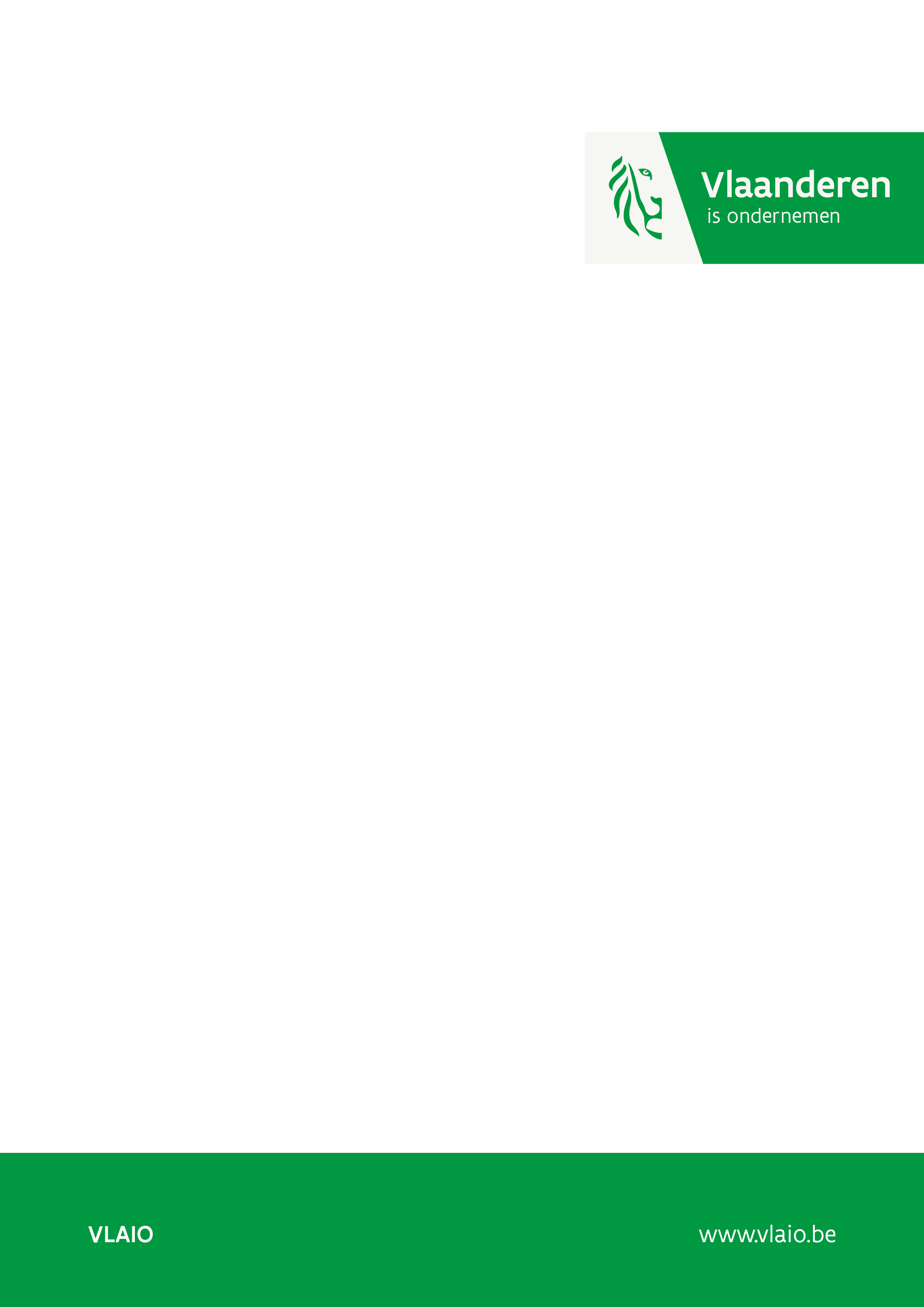 Track record (max. 1 page)ImpactIn this section, we investigate how this research project will create value for the business partners and for Flanders. The recommended length of this section is approximately 10 pages per business partner, including figures.This section will be submitted to third-party experts. If you wish VLAIO to withhold certain information from these experts, please include it as an attachment.1.1 Strategic importance of the project for the companyIndicate the strategic importance of the research project for the company. Outline the company’s current position in relation to other companies and stakeholders with relevant knowledge.  Describe and substantiate how the research project can make a difference to the company. Describe the position of the research project -if necessary- within your broader industrial R&D/innovation strategy. 1.2 Added value of the project results for the companyExplain how the knowledge accrued within the context of this research project can be converted into concrete innovations/results that will give the company a clear competitive edge in the medium or long term.  Describe these concrete innovations/results. How and to what extent will they contribute to the continued development (growth, retention, diversification, transition to other business models/activities/platforms, breakthrough innovations) of the company in the medium or long term? If relevant, how will the results create the intended added social value? Only for large companies (GO): frame the project in the company-level roadmap, which should address the following topics:Embedding in the Flemish ecosystem: structural collaborations with knowledge institutions and SMEs.Strategic roadmap of the Flemish establishment and how they align with policy priorities such as:  Energy/climate, Circular economy, Environment, biodiversity and water management, Sustainable food and nutrition strategies, Mobility and smart cities, Education and competences and Health and care.Steps the company (in particular the Flemish branch) wants to take in terms of sustainability.1.3 Follow-upDiscuss the efforts (further R&D, engineering activities related to implementation, investments) that your company (and possibly its partners) will need to make after the project up to the expected market launch. Also include an estimated timeline for launch.  1.4 Valorization in Flanders: economic impactIn this paragraph, you are asked to provide a quantitative substantiation of the total added value in Flanders, i.e. the economic value created, based on jobs and investments created by the project, in Flanders over the course of the valorization period. To be eligible for funding, the project must have a total quantitative added value equal to at least 10X the grant amount (i.e. achieving 10X leverage) for Flanders over the course of the valorization period. As standard, the valorization period (i.e. the period after the project where the project results are applied and/or commercialized) is 5 years. This valorization period can be maximally extended to 10 years if compelling reasons are given for doing so and given a thorough justification. This justification will be part of the further evaluation of the proposal. A valorization period less than 5 years can also be motivated.Consider the 5-year period (or 10-year period, if justifiable) after the project and describe what you expect will happen in Flanders (continuation of R&D during the follow-up process and/or business activities during the commercialization of the project results). What positive consequences will this have for Flanders (jobs, investments, embedding, improved collaboration with the Flemish innovation ecosystem, ...)? Be as specific as possible. These indirect profits or savings should preferably be presented in a table, stretching at least 5 years into the future after the end of the project. Specify the estimated annual evolution as well as the total estimated added economic value (jobs & investments) that this project will have for Flanders over the course of the valorization period. This added value can then be translated into economic leverage. Describe how the project will change the status quo.If the project provides job retention, provide a similar table, specifically for job retention. 1.5 Societal ImpactIf your innovation is expected to have societal impact, please detail this impact here.Projects can have societal impact on several domains. In the Guidelines, you will find a non-exhaustive list of domains in which projects can have potential societal impact. Indicate which domains will be impacted by your project and explain why.Estimate the potential net monetary profit worldwide (costs saved and/or profits realized), and if applicable, explain how this relates to the Flemish ecosystem. In addition to direct profits or savings as described in the economic impact subsection, your project may lead to savings or gains related to the environment, mobility, sickness absence, etc. that affect a broad base of stakeholders in Flanders (businesses, social sector, government or citizens).  If your project does not have a specific societal impact, you can leave this section blank. Projects with a negative societal impact are not eligible for funding.1.6 Intellectual PropertyCan the results of the project be protected? What is your strategy in terms of intellectual property? Keep in mind the potential impact of the European patent with unitary effect - called a unitary patent or unitary patent for short - which came into force from 1 June 2023.If you expect to continue collaborating with business partners, research institutes or large subcontractors: what are the basic tenets of the agreements made with regard to ownership of the project’s results and user rights for the project’s results and necessary background knowledge?1.7 Valorization case SWOTDiscuss the strengths and weaknesses of the applicant company or companies, as well as important external factors (market, competition, environmental factors, ... both opportunities and threats) related to the valorization of the research project, and if applicable, related projects, as well as indicating how you will respond to these strengths and weaknesses.Discuss what cybersecurity measures will be taken, both more broadly at company level and specifically for the innovation for which support is requested. (Matters already taken into account during the project, in support of the innovation, should be mentioned in the work plan).Optional: additional details If you wish to submit detailed information that should not be relayed to third-party experts, e.g. a business plan, please upload a separate file (Appendix) along with your digital submission. Importance of supportWhy is it important that this research project receives Flemish government support? Explain why this research project is commercially challenging, impossible or less viable without financial support from VLAIO.  Project with possible military links (if applicable)For more information about submitting projects with possible military links, please click here.If this subsection does not apply to your project, you can leave it out.If your project has potential military links, please indicate which section of the Military List or Dual Use list your proposed development belongs to.If the aim of the project is to develop products or systems included in the Dual Use list, you must clearly indicate and explain the expected revenue of the civil and military applications, respectively, in the business case for your project (see 1.2 Expected Opportunities for Valorization). If your project falls within the scope of sections ML5, ML6, ML7f-i or ML8-ML22 of the military list or the Dual Use list, and if your business case clearly specifies that the process/product/service in question mainly has military applications, your application will be submitted to the Ethical and Strategic Advisory Committee for evaluation. In that case, you will be asked to complete a self-evaluation during the evaluation process.Additional InformationYour application will be assessed according to the criteria listed in Appendix 1  of the Guidelines on innovation support . To assess the criteria of "additionality," "impact," and “impact potential," VLAIO will rely primarily on the submitted application document. VLAIO will always seek the opinion of third-party experts on your application. Please make sure to complete this document clearly and accurately. VLAIO may also request extra information and/or documentation to aid the evaluation process (e.g. figures to support the valorization estimates), especially for particularly large or complex projects.As part of the application process, you will meet with a VLAIO project advisor. During this meeting, you will discuss the information provided, such as the figures to substantiate your valorization estimate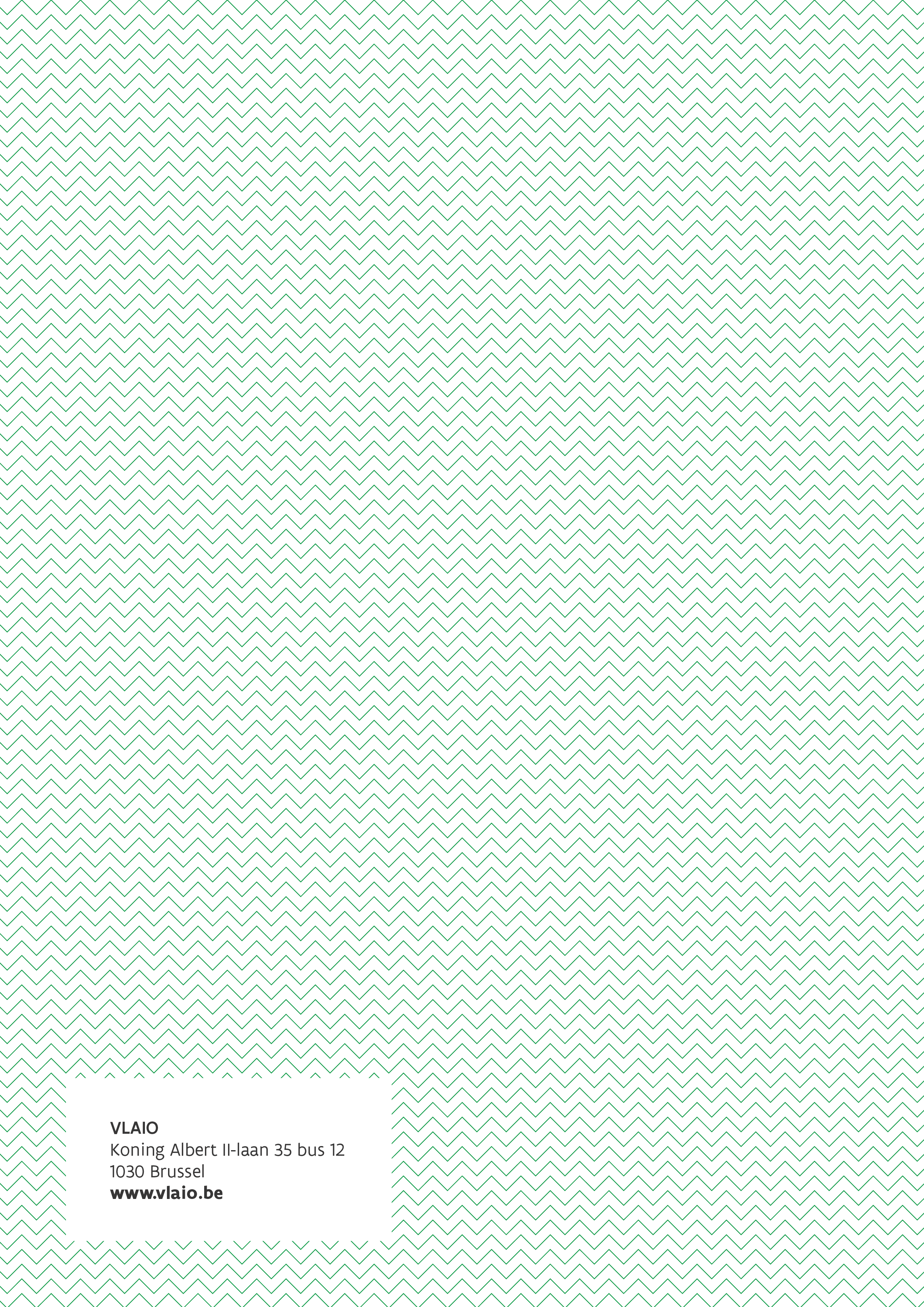 For each of the business partners, provide a clear indication of the impact on previously received funding if you have received innovation support through VLAIO in the last 5 years. The goal is to gain insight into the impact that the subsidized projects have had on your company. Please also give a general appreciation in a couple of sentences of the projects that have been carried out during this period.  * Here you start in the year of completion of your first project, and show the evolution up to the year in which the present project was submitted.**Here you focus on R&D and investments made as a result of the subsidized projects. Spill-over effects within your company can also be included (please briefly explain how these are linked to the subsidized projects).If you have not received any support through VLAIO in the past 5 years, please delete this section from the application.XXXX(year)XXXX XXXX…………totalExtra employment due to the project (split per profile: R&D, sales, marketing, …) in #FTETotal wages= a1= a2= a3= a4= a5Investments= b1= b2= b3=b4=b5Economic impact for Flandersa1+b1a2+b2a3+b3a3+b4a5+b5